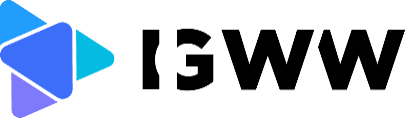                                                                                                                                               ………………………………..                    								               (miejscowość, data)   OŚWIADCZENIE O WIELKOŚCI PRZEDSIĘBIORSTWA*W związku ze zmianą od dnia 1 stycznia 2024 r. sposobu naliczania i wysokości składek członkowskich w Izbie Gospodarczej Wielkopolski Wschodniej, zgodnie z uchwałą nr 13 Walnego Zgromadzenia Członków IGWW z dnia 13.06.2023 roku, oświadczam, że reprezentowany przeze mnie podmiot gospodarczy posiada status:Chcę skorzystać z opłacenia składki za rok z góry= rabat 10%TAK      NIE       Kontakt do osoby z Państwa firmy z sprawach związanych z członkostwem w IGWW:Imię i nazwisko: ………………………………………Numer kontaktowy: ………………………………..Adres email: ……………………………………………Stanowisko: …………………………………………….* zgodnie z definicją zawartą w art. 7 ustawy z dnia 6 marca 2018 r. „Prawo Przedsiębiorców”.** firma początkująca, nie starsza niż 2 lata, niebędąca wydzielonym przedsięwzięciem innego podmiotu								………………………………………………………….								Podpis osoby upoważnionej do reprezentacji firmyPrzedsiębiorca: (pełna nazwa zgodnie z dokumentem rejestrowym)Start-up**                                                mikroprzedsiębiorstwo	           małe przedsiębiorstwo                          średnie przedsiębiorstwo                      duże przedsiębiorstwo                           